ИНСТРУКЦИЯпо подачи заявления на предоставления денежной компенсации взамен питания обучающихся в электронном видеДля направления заявления на предоставления денежной компенсации взамен питания обучающихся в электронном виде необходимо:1. Войти на региональный портал государственных и муниципальных услуг https://gosuslugi71.ru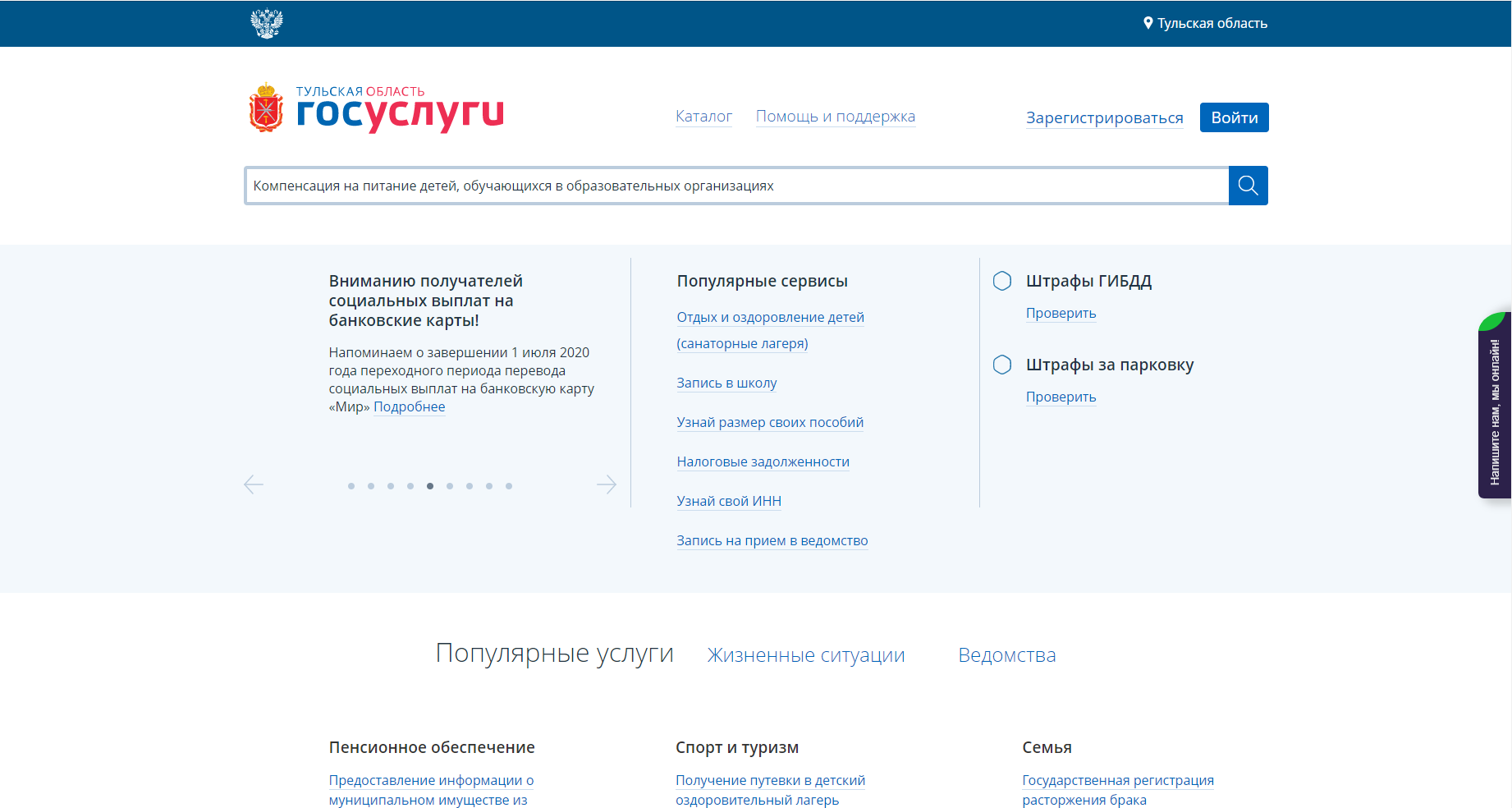 2. Зайти в личный кабинет.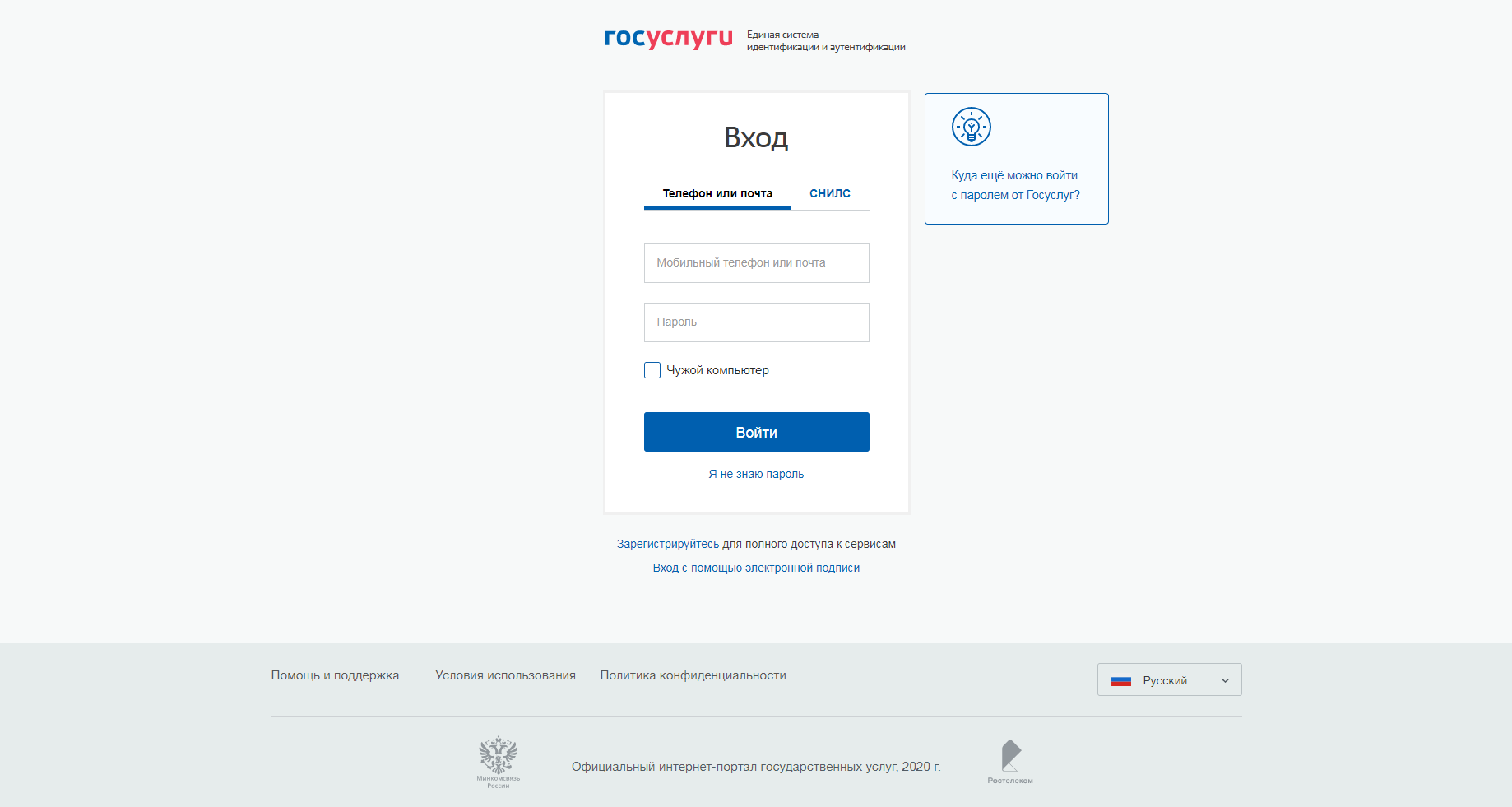 3. Выбрать услугу «Компенсация на питание детей, обучающихся в образовательных организациях».3.1. Услуга располагается в разделе «Ведомства», подраздел «Министерство образования Тульской области».3.2. Также возможно воспользоваться поисковой строкой введя полностью или частично название услуги.4. Нажать «Получить услуги».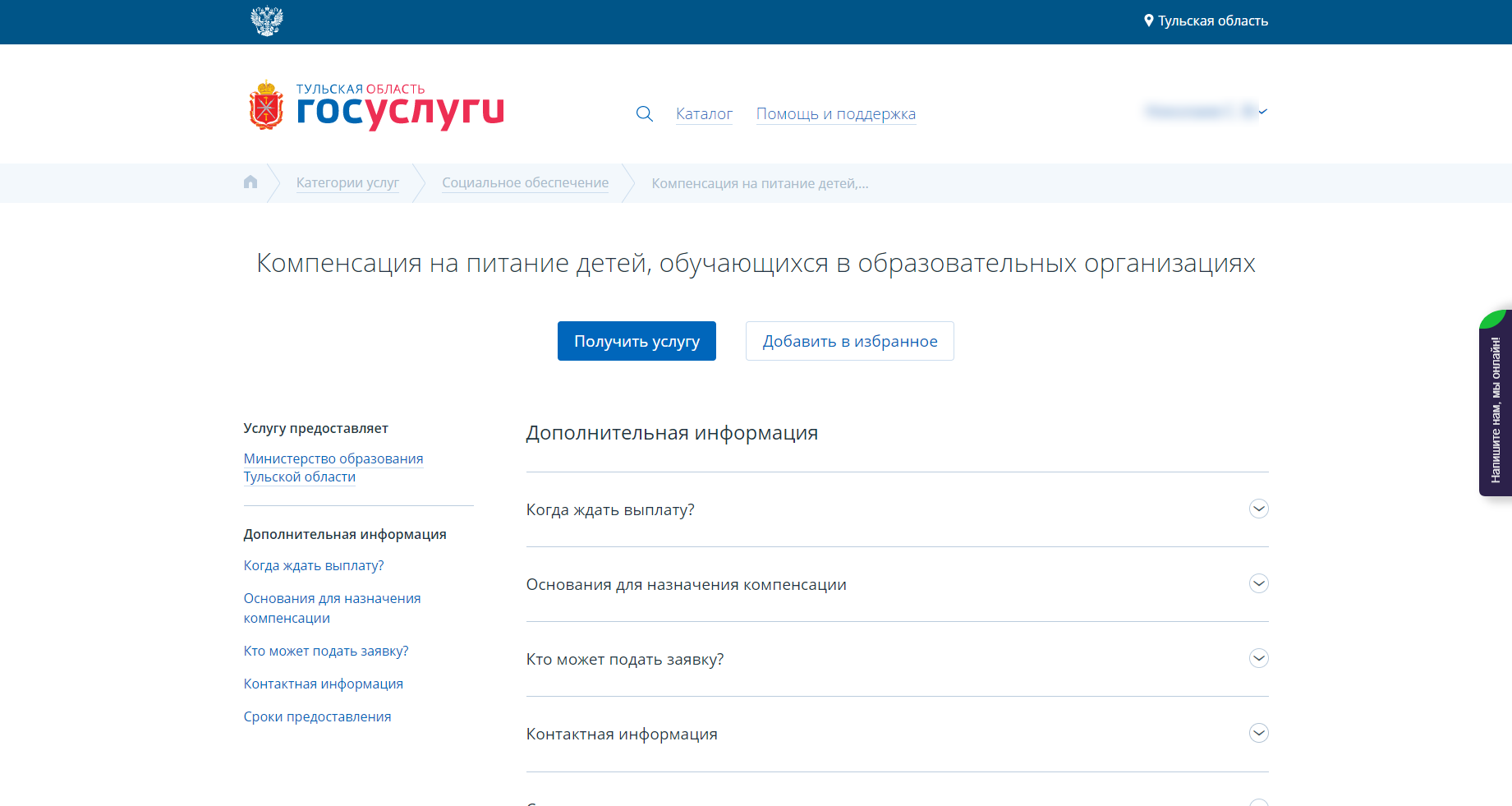 5. В открывшемся окне выберите от лица кого будет подано заявление и нажмите «Далее».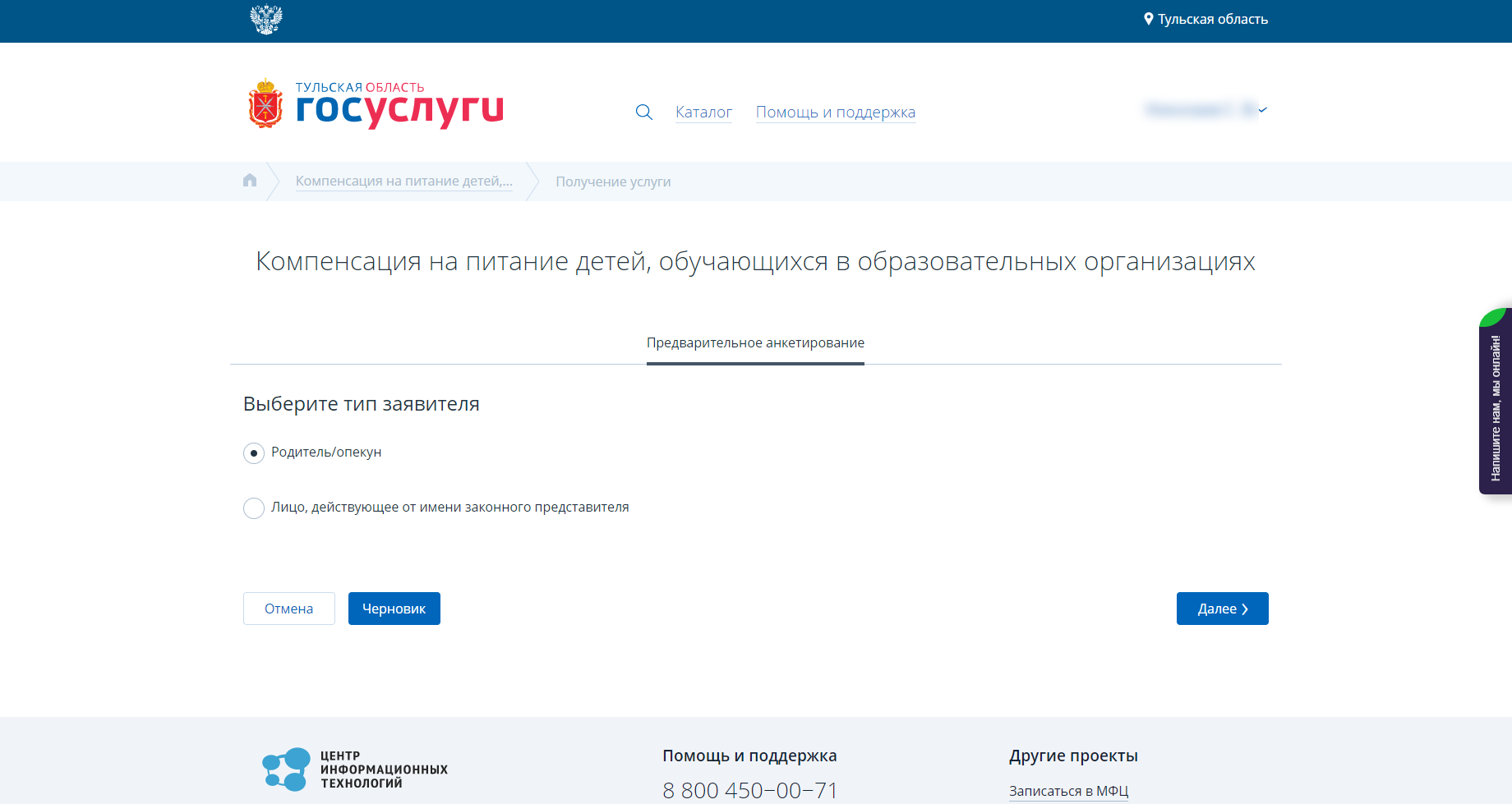 6. Внесите недостающие данные, образовательное учреждение, а также номер счета на который необходимо будет перечислить денежную компенсацию (поля, отмеченные звездочкой, являются обязательными для заполнения).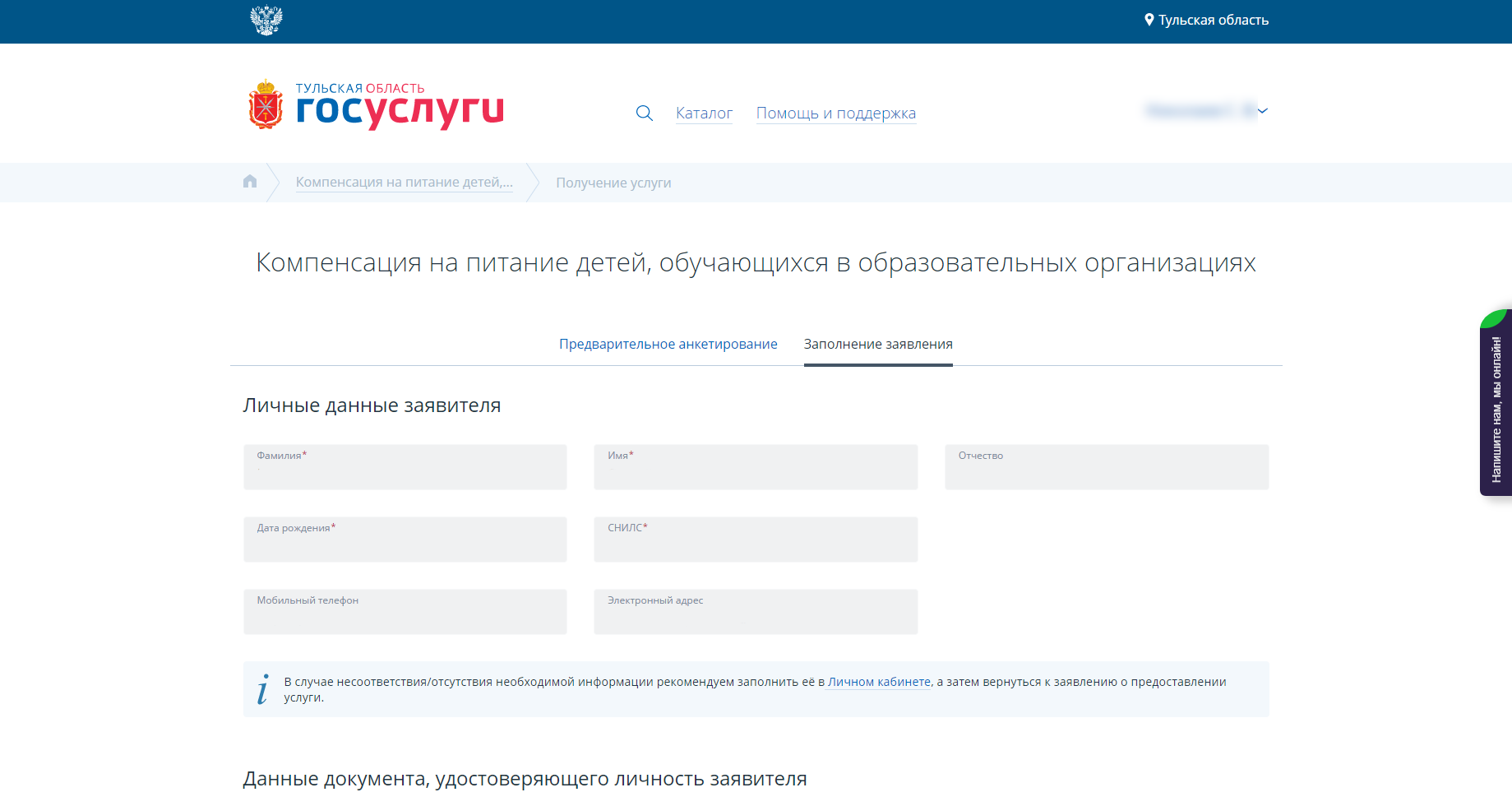 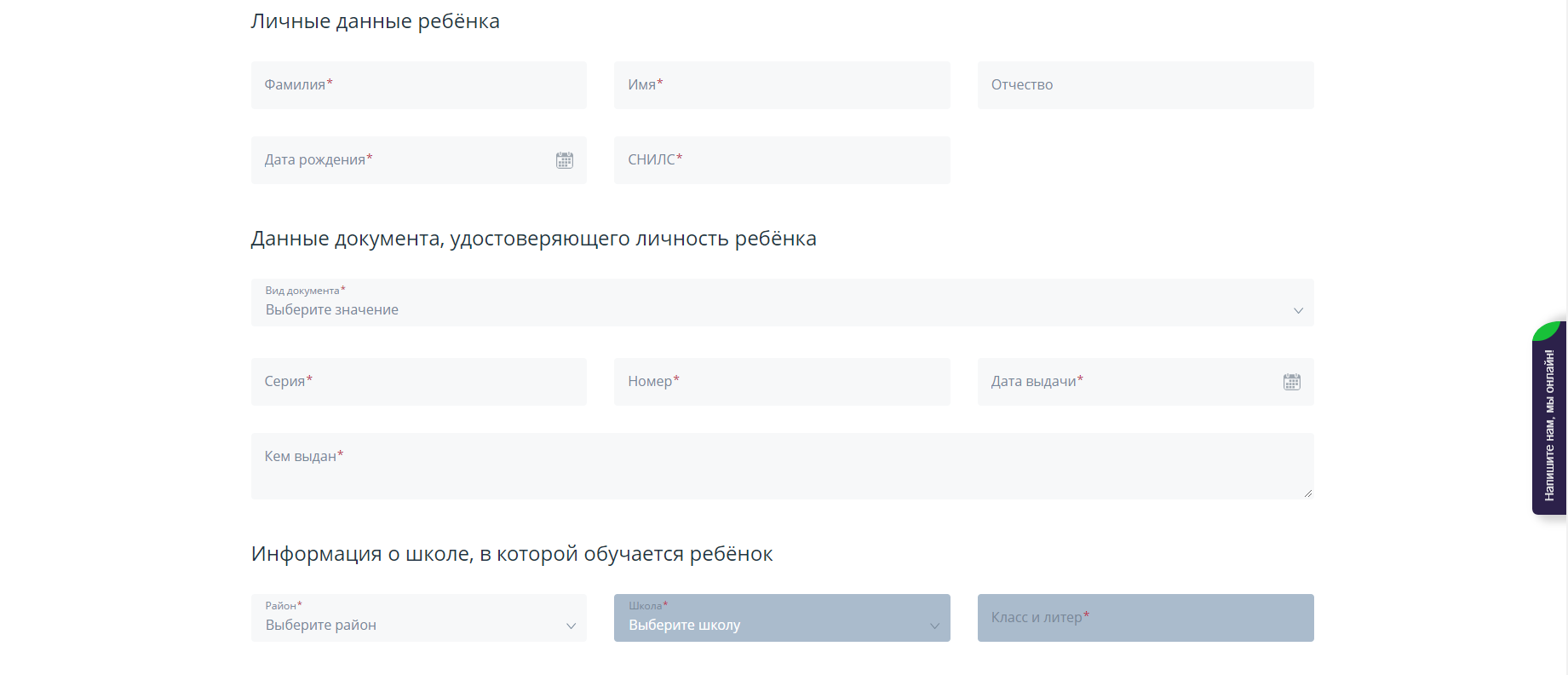 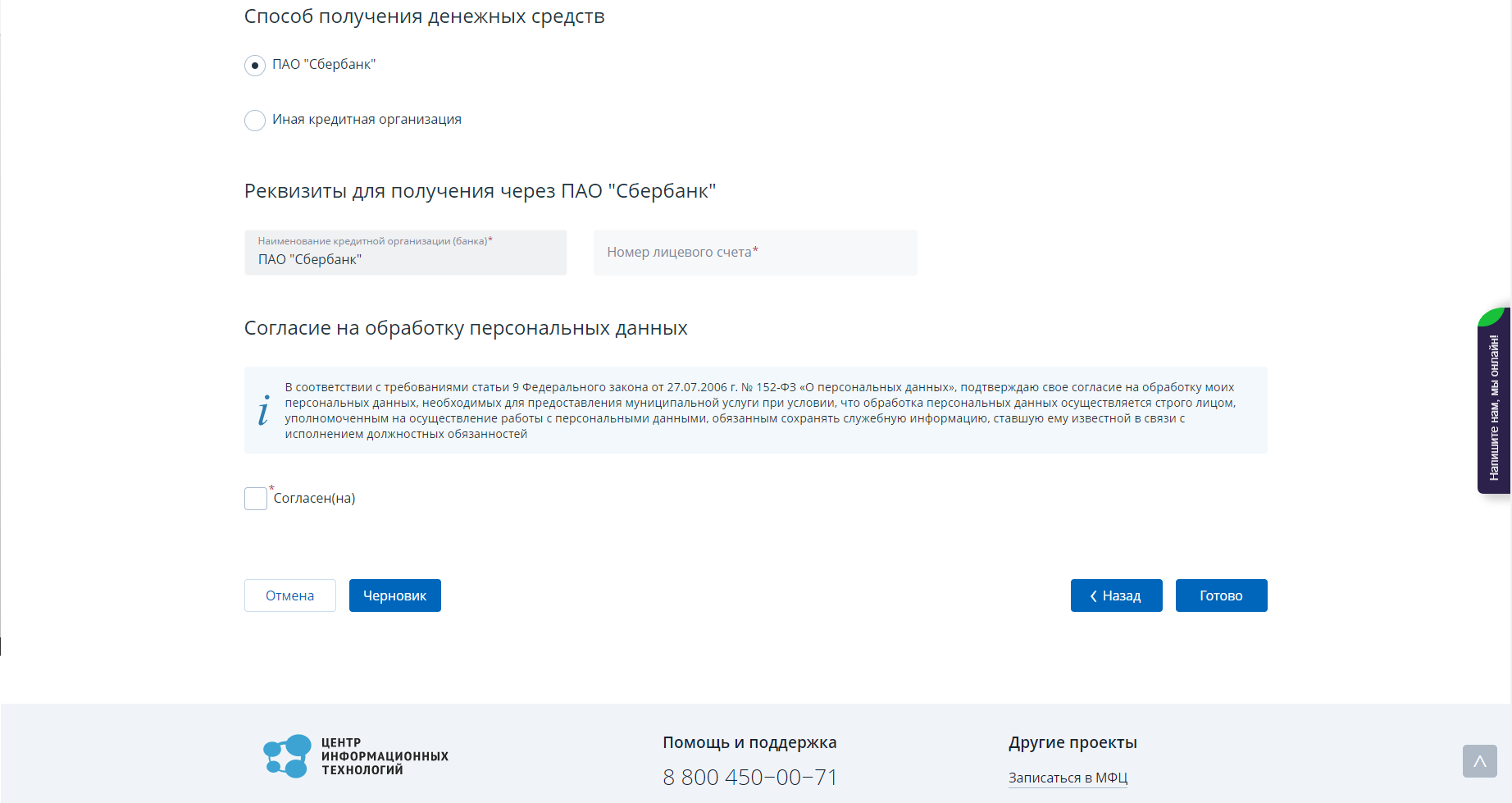 7. После заполнения всех полей нажмите «Готово».